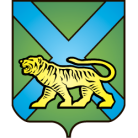 ТЕРРИТОРИАЛЬНАЯ ИЗБИРАТЕЛЬНАЯ КОМИССИЯ
ГОРОДА УССУРИЙСКАРЕШЕНИЕг. Уссурийск
Об освобождении от должности секретаряучастковой избирательной комиссииизбирательного участка № 3813Рассмотрев поступившее в письменной форме заявление секретаря участковой избирательной комиссии избирательного участка № 3813 Баевой Татьяны Владимировны, в соответствии с пунктом «а» части 6 статьи 29 Федерального закона «Об основных гарантиях избирательных прав и права на участие в референдуме граждан Российской Федерации», пунктом «1» части 6 статьи 32 Избирательного кодекса Приморского края территориальная избирательная комиссия города УссурийскаРЕШИЛА:1.Освободить секретаря участковой избирательной комиссии избирательного участка № 3813 от обязанностей секретаря избирательной комиссии избирательного участка № 3813 Баеву Татьяну Владимировну до истечения срока полномочий.2. Направить настоящее решение в участковую избирательную комиссию избирательного участка № 3813 для сведения.3. Разместить настоящее решение на официальном сайте администрации Уссурийского городского округа в разделе «Территориальная избирательная комиссия города Уссурийска» в информационно-телекоммуникационной сети «Интернет».Председатель комиссии					                         О.М. МихайловаСекретарь комиссии						                   С.В. Хамайко01 сентября 2016 года                          № 180/32